May 9, 2018Docket No. A-2018-3000443Utility Code: 1220765CERTIFIEDMURRAY E BEVANBEVAN MOSCA & GIUDITTA PC222 MOUNT AIRY ROAD STE 200BASKING RIDGE NJ 07920 2335RE: Natural Gas Supplier License Application Data Requests Set 2Dear Mr. Bevan:On March 14, 2018, THE O.E. GROUP INC.’s application for a Natural Gas Supplier license was accepted for filing and docketed with the Public Utility Commission.  The application was incomplete.  In order for us to complete our analysis of your application, the Energy Industry Group requires answers to the attached question(s).  Please be advised that you are directed to forward the requested information to the Commission within 30 days of receipt of this letter.  Failure to respond may result in the application being denied.  As well, if THE O.E. GROUP INC. has decided to withdraw its application, please reply notifying the Commission of such a decision.Please forward the information to the Secretary of the Commission at the address listed below.  When submitting documents, all documents requiring notary stamps must have original signatures.  Please note that some responses may be e-filed to your case, http://www.puc.pa.gov/efiling/default.aspx.   A list of document types allowed to be e-filed can be found at http://www.puc.pa.gov/efiling/DocTypes.aspx.Rosemary Chiavetta, SecretaryPennsylvania Public Utility Commission400 North StreetHarrisburg, PA 17120Your answers should be verified per 52 Pa Code § 1.36.  Accordingly, you must provide the following statement with your responses:I, ________________, hereby state that the facts above set forth are true and correct to the best of my knowledge, information and belief, and that I expect to be able to prove the same at a hearing held in this matter.  I understand that the statements herein are made subject to the penalties of 18 Pa. C.S. § 4904 (relating to unsworn falsification to authorities).The blank should be filled in with the name of the appropriate company representative, and the signature of that representative should follow the statement.In addition, to expedite completion of the application, please also e-mail the information to Stephen Jakab at sjakab@pa.gov.  Please direct any questions to Stephen Jakab, Bureau of Technical Utility Services, at sjakab@pa.gov (preferred) or (717) 783-6174.  							Sincerely,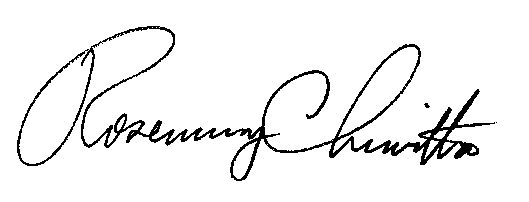 	Rosemary Chiavetta	SecretaryEnclosure Docket No.  A-2018-3000443THE O.E. GROUP INC.Data Requests Set 21.	Reference Application, Section 1.a, Identity of Applicant –  The Applicant stated throughout the Application that the name of the Applicant is The O.E. Group, Inc.  This is not consistent with the Pennsylvania Department of State filing which shows the company’s name as THE O.E. GROUP INC.  Please provide a letter stating that the Application contains numerous typographical errors (capitalization and punctuation) and state that the correct name of the Applicant is THE O.E. GROUP INC.2.	Reference Application, Section 7.f, Taxation – The Applicant’s Tax Certification Statement states the name of the Applicant as The O.E. Group, Inc.  This is not consistent with the Pennsylvania Department of State filing which shows the company’s name as THE O.E. GROUP INC.  Please note, the differences include capitalization and punctuation. Please provide an updated Tax Certification Statement stating the Applicant’s name as THE O.E. GROUP INC. Please resubmit an updated Tax Certification Statement.  3.	Reference Application, Section 11, Affidavits – The Applicant’s Affidavits state the name of the Applicant is The O.E. Group, Inc.  This is not consistent with the Pennsylvania Department of State filing which shows the company’s name as THE O.E. GROUP INC.  Please note, the differences include capitalization and punctuation.  Please provide updated Affidavits that state the name of the Applicant is THE O.E. GROUP INC.  Please resubmit an updated Application Affidavit and an Operations Affidavit.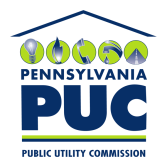 COMMONWEALTH OF PENNSYLVANIAPENNSYLVANIA PUBLIC UTILITY COMMISSION400 NORTH STREET, HARRISBURG, PA 17120IN REPLY PLEASE REFER TO OUR FILE